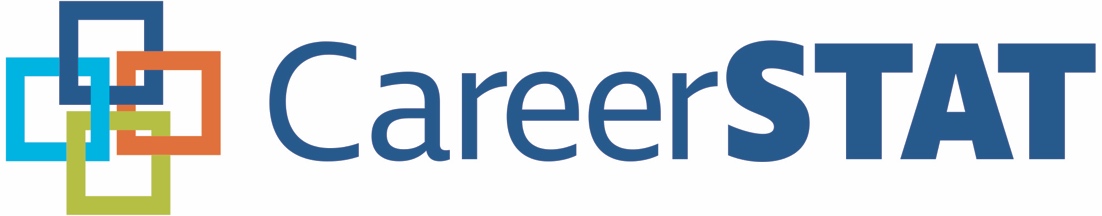 Frontline Health Care Worker Champion Recognition ProgramCareerSTAT’s Frontline Healthcare Worker Champion Program recognizes organizations making significant investments in their frontline workers. Organizations are selected for using workforce development strategies that promote frontline career progression and provide workers with accessible training and skills development opportunities. Representing healthcare organizations from across the country, Frontline Healthcare Worker Champions demonstrate best practices presented in the CareerSTAT Guide to Investing in the Frontline Healthcare Workforce.  WHY APPLY FOR RECOGNITION? Selection as a Frontline Healthcare Worker Champion gives employers national recognition for their workforce development programs.  Each organization receives customized marketing materials, is featured on National Fund for Workforce Solutions website, invited to promote programs through speaking opportunities and conference presentations and provided access to peer learning and technical assistance to further their advancement programs. AWARD CATEGORIESChampionsThe top award from CareerSTAT recognizes national leaders investing in the skill and career development of their employees. These organization meet all of recognition criteria listed below.Emerging ChampionsThis award recognizes employers who are in the earlier stages of investing in the skill and career development of their employees. They meet some, but not all, of CareerSTAT’s recognition criteria, and gain access to technical assistance to help advance their programs.  RECOGNTION CRITERIA Eligibility:  Individual healthcare employers, healthcare workforce partnerships and labor-management partnerships are all eligible to apply to the recognition program.Programming:  Workforce development programs are in operation at least 2 years. Champion organizations offer at least 6 program characteristics that make learning and advancement accessible to frontline workers; Emerging Champion organizations offer 3 characteristics. Examples include on-site career and skill development programing, paid release time, tuition assistance, transportation, career coaching, and tutoring. Scale:  At least 50 workers or 10% of total frontline workers participate in at least one program.Data Collection and Outcomes: Employer collects program and participant data, including training outcomes, credential attainment, career advancement, wage progression, and business impact or Return on Investment (ROI) data demonstrating benefit to employer. Champions collect data in at least two areas; Emerging Champions collect data in at least one area.Sustainability and Operations:  Program demonstrates senior leader support, plans for growth and expansion, sustained organizational support through dedicated operating funds, dedicated staff devoted to workforce development.Impact:  Ability to share individual story of an employee who benefited directly from the program.APPLY: Visit https://nationalfund.org/initiatives/careerstat/frontline-health-care-champions/CONTACT:  Melissa Kleder, CareerSTAT Program Manager at mkleder@nationalfund.org.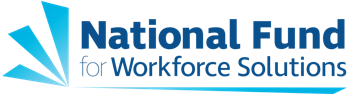 